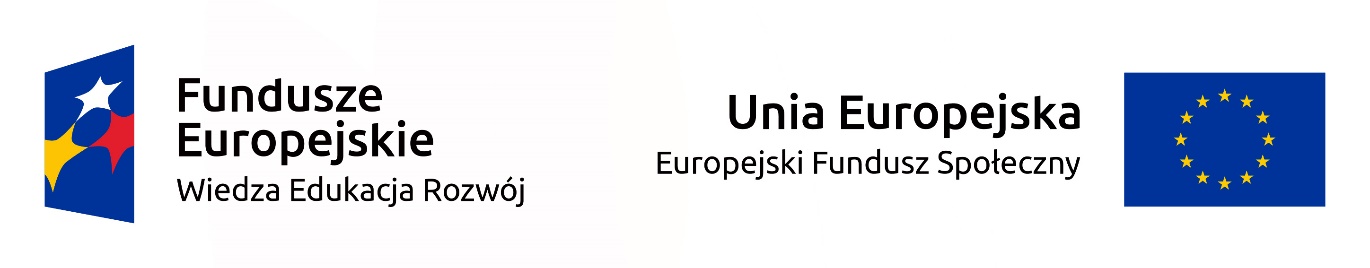 	Zamówienie finansowane w ramach: Projektu „Elektronika dla branży automotive- POWR.03.01.00-00-T006/17Politechnika RzeszowskaDział Logistyki i Zamówień PublicznychAl. Powstańców Warszawy 1235-959 RzeszówPismo: NA/S/217/2019	 Rzeszów dnia: 2019-07-17Odpowiedzi na pytaniaDotyczy Kompleksowe zorganizowanie oraz przeprowadzenie szkolenia pn. Symulacje termiczne elektroniki w obudowie we FloTherm dla studentów kierunku Elektronika i Telekomunikacja - usługa społecznaPytanie 1:W dokumencie „Zaproszenie do składania ofert w zapytaniu ofertowym na Kompleksowe zorganizowanie oraz przeprowadzenie szkolenia pn. Symulacje termiczne elektroniki w obudowie we FloTherm dla studentów kierunku Elektronika i Telekomunikacja” jest punkt IV: „Termin i miejsce wykonania zamówienia Zamówienie musi zostać zrealizowane w terminie 29.07.2019r.-10.09.2019r.Dokładny termin realizacji zamówienie zostanie uzgodniony z Zamawiającym.”Prosimy o dodanie formuły umożliwiającej uwzględnienie zdarzeń losowych, które mogą przeszkodzić w przeprowadzeniu szkolenia w założonym terminie, w brzmieniu jak poniżej."W wypadku zdarzeń losowych uniemożliwiających przeprowadzenie szkolenia w uzgodnionym terminie, w szczególności takich jak: choroba prowadzącego, odwołanie lotów, wypadki komunikacyjne. Dopuszcza się uzgodnienie nowego terminu szkolenia, za porozumieniem stron, w przeciągu maksymalnie 30 dni od daty pierwotnego terminu szkolenia."Odpowiedź 1: Zamawiający nie dopuszcza przeciągnięcia terminu maksymalnie 30 dni od daty pierwotnego terminu szkolenia.Szkolenie musi być najpóźniej zrealizowane w terminie do 10 września 2019 r. ze względu na zakończenie projektu i konieczność wydatkowania środków zgodnie z harmonogramem. Pytanie 2:W dokumencie „Załącznik nr 5 do SIWZ”  jest § 3 punkt 5:„Zamawiający będzie dokonywał rozliczenia kosztów szkolenia, transportu, polisy, zakwaterowania i wyżywienia według rzeczywistej liczby studentów biorących udział w realizowanej usłudze.”Czy Zamawiający zgadza się na wykreślenie tego wymagania?Koszt szkolenia nie podlega zmianom ze względu na ilość uczestników. Kwota jest stała niezależnie od ostatecznej listy przybyłych uczestników. Maksymalna Ilość uczestników jest ograniczona do podanej w zapytaniu. Jej zwiększenie wymaga re-kalkulacji oferty.Odpowiedź 2:Politechnika Rzeszowska nie może sfinansować z funduszy UE kosztu szkolenia dla studentów, którzy w szkoleniu nie wezmą udziału, dlatego usunięcie tego zapisu nie jest możliwe. Ponieważ szkolenie jest dla 10 osób, a uczestników projektu jest aktualnie 37 osób, to zebranie 10-o osobowej grupy nie powinno stanowić problemu. Zapis musi pozostaćPytanie 3: W dokumencie „Załącznik nr 5 do SIWZ”  jest § 4 punkt 1:    „Wykonawca, określone w §3 wynagrodzenie, otrzyma na podstawie wystawionego faktury/rachunku*, po przeprowadzeniu szkolenia, potwierdzonego protokołem odbioru, podpisanym przez obie strony.”Prosimy o dodanie klauzuli umożliwiającej realizację umowy w wypadku braku podpisu na protokole ze strony Zamawiającego. Proponowane brzmienie:"W wypadku braku zgłoszenia zastrzeżeń w formie pisemnej w przeciągu 3 dni od odbycia się szkolenia protokół uważa się za odebrany pozytywnie, nawet przy braku podpisu na protokole ze strony Zamawiającego."Odpowiedź 3: Protokół jest obowiązkowy, nie można zrezygnować z tego zapisu. Pytanie 4: W dokumencie „Załącznik nr 5 do SIWZ”  jest § 5 punkt 3:„Strony zastrzegają sobie prawo do dochodzenia kar umownych za niezgodne z niniejszą umową lub nienależyte wykonanie zobowiązań z umowy wynikających:a) Wykonawca zapłaci Zamawiającemu karę umowną w przypadku:- każdego nienależytego wykonania umowy w wysokości 10% wynagrodzenia netto, o którym mowa w §3 ust. 2 umowy.Przez „nienależyte wykonanie umowy” rozumieć należy m.in. naruszenie przez Wykonawcę ustalonych przez Zamawiającego w treści ogłoszenia zasad realizacji przedmiotu umowy,tj. w szczególności niezrealizowanie wymaganego programu szkolenia, nieprzestrzeganie ustalonego harmonogramu szkoleń.b) Uiszczanie powyższych kar umownych nie zwalnia Wykonawcy z obowiązku realizowania obowiązków określonych niniejszą umową.”Czy Zamawiający zgodzi się na zmianę tych zapisów?Proponowane brzmienie:"3. Strony zastrzegają sobie prawo do dochodzenia kar za niezgodne z niniejszą umową lub nienależyte wykonanie zobowiązań z umowy wynikających.Przez „nienależyte wykonanie umowy” rozumieć należy m.in. naruszenie przez Wykonawcę ustalonych przez Zamawiającego w treści ogłoszenia zasad realizacji przedmiotu umowy,tj. w szczególności niezrealizowanie wymaganego programu szkolenia.Uiszczanie powyższych kar umownych nie zwalnia Wykonawcy z obowiązku realizowania obowiązków określonych niniejszą umową."Odpowiedź 4: Powyższe zapisy wynikają z formuły rozliczeń PRz i Instytucją Pośredniczącą w rozliczaniu tego projektu. PRz stosuje tego typu zapisy w odniesieniu do wszystkich projektów finansowanych z funduszy UE. Zapis musi pozostać.Pytanie 5:W dokumencie „Załącznik nr 5 do SIWZ”  jest § 5 punkt 7:„ Zamawiający ma prawo odstąpić od niniejszej umowy w razie zaistnienia istotnej zmiany okoliczności powodującej, że wykonanie umowy nie leży w interesie publicznym, czego nie można było przewidzieć w chwili zawarcia umowy. Zamawiający w tym wypadku może odstąpić od umowy w terminie 30 dni od dnia powzięcia wiadomości o tych okolicznościach.”Czy Zamawiający zgodzi się na wykreślenie tych zapisów?Zapis jest zbyt ogólny, o nieprzewidywalnych przyczynach i skutkach . Odpowiedź 5:Powyższy zapis nie dotyczy, jak sugeruje pytający, nieprzewidywalnych przyczyn i skutków, ale faktu, iż wykonanie umowy nie leży w interesie publicznym. Jest to zapis standardowy, który do tej pory akceptowały wszystkie firmy biorące udział w realizacji szkoleń w ramach projektu Elektronika dla branży automotive. Zapis musi pozostać